Инструкция по работе в АРМ ДК/УК «МТС Домофон». Рекомендация по чтению инструкцииВ приложении Microsoft Word нажать на вкладку сверху «Вид» далее нажать на кнопку «Веб-документ» далее справа внизу нажать на иконку Веб-ДокументВ приложении Microsoft Word нажать на вкладку сверху «Вид» далее нажать на кнопку «Веб-документ» далее справа внизу нажать на иконку Веб-ДокументВ приложении Microsoft Word нажать на вкладку сверху «Вид» далее нажать на кнопку «Веб-документ» далее справа внизу нажать на иконку Веб-ДокументВ приложении Microsoft Word нажать на вкладку сверху «Вид» далее нажать на кнопку «Веб-документ» далее справа внизу нажать на иконку Веб-ДокументВ приложении Microsoft Word нажать на вкладку сверху «Вид» далее нажать на кнопку «Веб-документ» далее справа внизу нажать на иконку Веб-Документ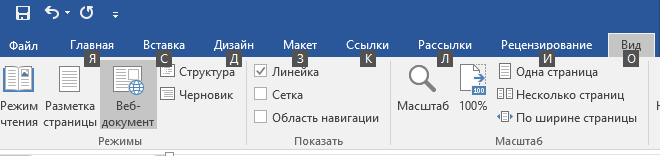 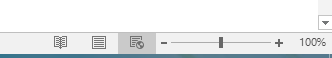 Рекомендация по работе в СистемеДля работы в АРМ ДК/УК рекомендуется использовать Google ChromeДля работы в АРМ ДК/УК рекомендуется использовать Google ChromeДля работы в АРМ ДК/УК рекомендуется использовать Google ChromeДля работы в АРМ ДК/УК рекомендуется использовать Google ChromeДля работы в АРМ ДК/УК рекомендуется использовать Google ChromeДля работы в АРМ ДК/УК рекомендуется использовать Google ChromeДля работы в АРМ ДК/УК рекомендуется использовать Google ChromeДля работы в АРМ ДК/УК рекомендуется использовать Google ChromeАвторизация.Авторизация.Авторизация.Авторизация.Авторизация.Авторизация.Авторизация.Авторизация.Авторизация.Установка пароля Сотрудником ДК/УК.Админ – первый сотрудник ДК/УК, заведенный при создании ЛК для Компании.Права и возможности сотрудника:Заведение/удаление новых сотрудников ДК/УК (таких как: Сотрудник ДК; Менеджер по продажам; Консьерж; Охранник; Техник)Заселение/выселение сотрудников ДК/УК в служебные помещенияПривязка/отвязка домофонных панелей к адресам/подъездамЗаселение/выселение Жильцов в карточки квартирАдмин – первый сотрудник ДК/УК, заведенный при создании ЛК для Компании.Права и возможности сотрудника:Заведение/удаление новых сотрудников ДК/УК (таких как: Сотрудник ДК; Менеджер по продажам; Консьерж; Охранник; Техник)Заселение/выселение сотрудников ДК/УК в служебные помещенияПривязка/отвязка домофонных панелей к адресам/подъездамЗаселение/выселение Жильцов в карточки квартирАдмин – первый сотрудник ДК/УК, заведенный при создании ЛК для Компании.Права и возможности сотрудника:Заведение/удаление новых сотрудников ДК/УК (таких как: Сотрудник ДК; Менеджер по продажам; Консьерж; Охранник; Техник)Заселение/выселение сотрудников ДК/УК в служебные помещенияПривязка/отвязка домофонных панелей к адресам/подъездамЗаселение/выселение Жильцов в карточки квартирАдмин – первый сотрудник ДК/УК, заведенный при создании ЛК для Компании.Права и возможности сотрудника:Заведение/удаление новых сотрудников ДК/УК (таких как: Сотрудник ДК; Менеджер по продажам; Консьерж; Охранник; Техник)Заселение/выселение сотрудников ДК/УК в служебные помещенияПривязка/отвязка домофонных панелей к адресам/подъездамЗаселение/выселение Жильцов в карточки квартирАдмин – первый сотрудник ДК/УК, заведенный при создании ЛК для Компании.Права и возможности сотрудника:Заведение/удаление новых сотрудников ДК/УК (таких как: Сотрудник ДК; Менеджер по продажам; Консьерж; Охранник; Техник)Заселение/выселение сотрудников ДК/УК в служебные помещенияПривязка/отвязка домофонных панелей к адресам/подъездамЗаселение/выселение Жильцов в карточки квартирАдмин – первый сотрудник ДК/УК, заведенный при создании ЛК для Компании.Права и возможности сотрудника:Заведение/удаление новых сотрудников ДК/УК (таких как: Сотрудник ДК; Менеджер по продажам; Консьерж; Охранник; Техник)Заселение/выселение сотрудников ДК/УК в служебные помещенияПривязка/отвязка домофонных панелей к адресам/подъездамЗаселение/выселение Жильцов в карточки квартирАдмин – первый сотрудник ДК/УК, заведенный при создании ЛК для Компании.Права и возможности сотрудника:Заведение/удаление новых сотрудников ДК/УК (таких как: Сотрудник ДК; Менеджер по продажам; Консьерж; Охранник; Техник)Заселение/выселение сотрудников ДК/УК в служебные помещенияПривязка/отвязка домофонных панелей к адресам/подъездамЗаселение/выселение Жильцов в карточки квартирСотруднику ДК/УК на указанный при регистрации в Системе АРМ ДК/УК e-mail, поступило сообщение со ссылкой на установку пароля.Сотрудник ДК/УК переходит по предоставленной ссылке и устанавливает пароль.Следующим шагом Система предлагает авторизоваться, перейдя по гиперссылке.Авторизация Cотрудников ДК/УК:Сотрудник ДК/УК переходит по ссылке http://lk.domofon.mts.ru/ и авторизуется в Системе:В поле «e-mail» заполняется адрес, указанный при регистрации в Системе; В поле «пароль» указывается установленный в п.1.1.b пароль.Сотрудник ДК/УК переходит по ссылке http://lk.domofon.mts.ru/ и авторизуется в Системе:В поле «e-mail» заполняется адрес, указанный при регистрации в Системе; В поле «пароль» указывается установленный в п.1.1.b пароль.Сотрудник ДК/УК переходит по ссылке http://lk.domofon.mts.ru/ и авторизуется в Системе:В поле «e-mail» заполняется адрес, указанный при регистрации в Системе; В поле «пароль» указывается установленный в п.1.1.b пароль.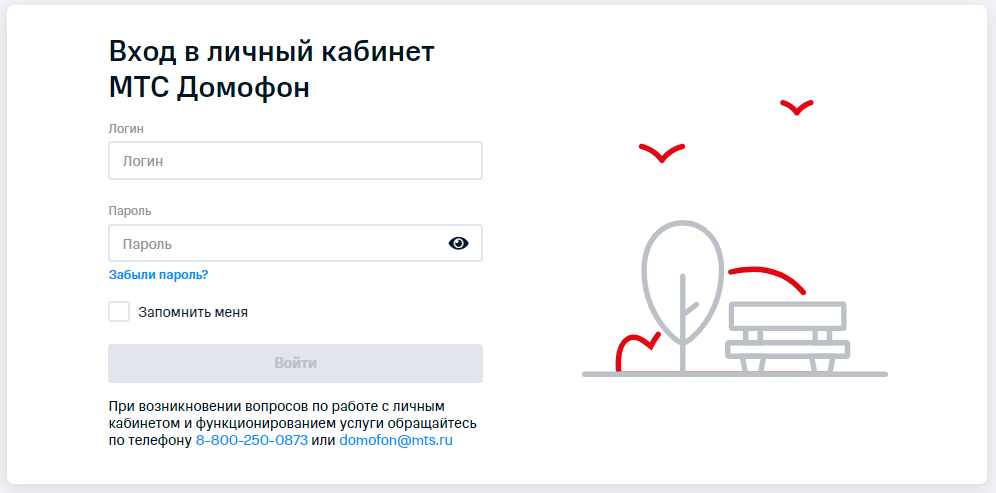 После успешной авторизации, сотрудник попадает на главный экран Личного кабинета:После успешной авторизации, сотрудник попадает на главный экран Личного кабинета:После успешной авторизации, сотрудник попадает на главный экран Личного кабинета:После успешной авторизации, сотрудник попадает на главный экран Личного кабинета:После успешной авторизации, сотрудник попадает на главный экран Личного кабинета:После успешной авторизации, сотрудник попадает на главный экран Личного кабинета:После успешной авторизации, сотрудник попадает на главный экран Личного кабинета:После успешной авторизации, сотрудник попадает на главный экран Личного кабинета:После успешной авторизации, сотрудник попадает на главный экран Личного кабинета: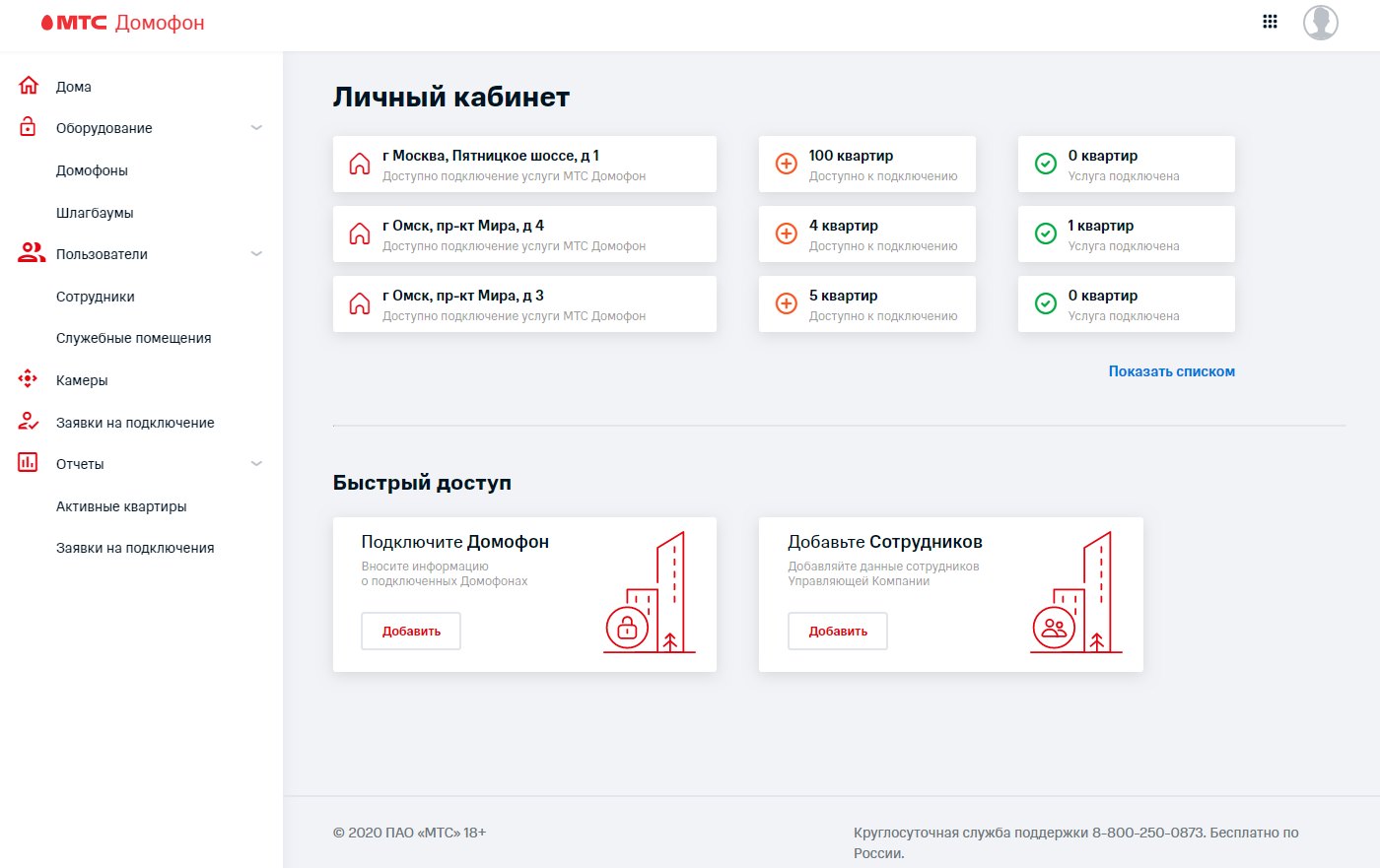 Добавление сотрудников ДК/УК.Добавление сотрудников ДК/УК.Добавление сотрудников ДК/УК.Добавление сотрудников ДК/УК.Добавление сотрудников ДК/УК.Добавление сотрудников ДК/УК.Добавление сотрудников ДК/УК.Добавление сотрудников ДК/УК.Добавление сотрудников ДК/УК.Добавление новых сотрудников ДК/УК. Добавление новых сотрудников ДК/УК. Добавить новых сотрудников можно двумя способами. Зарегистрированный и авторизованный в Системе Сотрудник ДК/УК:Добавить новых сотрудников можно двумя способами. Зарегистрированный и авторизованный в Системе Сотрудник ДК/УК:Добавить новых сотрудников можно двумя способами. Зарегистрированный и авторизованный в Системе Сотрудник ДК/УК:Добавить новых сотрудников можно двумя способами. Зарегистрированный и авторизованный в Системе Сотрудник ДК/УК:Добавить новых сотрудников можно двумя способами. Зарегистрированный и авторизованный в Системе Сотрудник ДК/УК:Добавить новых сотрудников можно двумя способами. Зарегистрированный и авторизованный в Системе Сотрудник ДК/УК:Добавить новых сотрудников можно двумя способами. Зарегистрированный и авторизованный в Системе Сотрудник ДК/УК:Первый способПервый способНа главном экране, в разделе «Быстрый доступ» в блоке «Добавьте Сотрудников», нажимает на кнопку «Добавить» открывается страничка создания сотрудника.На главном экране, в разделе «Быстрый доступ» в блоке «Добавьте Сотрудников», нажимает на кнопку «Добавить» открывается страничка создания сотрудника.На главном экране, в разделе «Быстрый доступ» в блоке «Добавьте Сотрудников», нажимает на кнопку «Добавить» открывается страничка создания сотрудника.На главном экране, в разделе «Быстрый доступ» в блоке «Добавьте Сотрудников», нажимает на кнопку «Добавить» открывается страничка создания сотрудника.На главном экране, в разделе «Быстрый доступ» в блоке «Добавьте Сотрудников», нажимает на кнопку «Добавить» открывается страничка создания сотрудника.Второй способВторой способВ разделе навигации по сайту (Статичная панель слева), в разделе «Пользователи», нажимает на кнопку «Сотрудники» выполняется переход на вкладку «Сотрудники», на которой есть кнопка «Добавить сотрудника» для регистрации нового сотрудника.В разделе навигации по сайту (Статичная панель слева), в разделе «Пользователи», нажимает на кнопку «Сотрудники» выполняется переход на вкладку «Сотрудники», на которой есть кнопка «Добавить сотрудника» для регистрации нового сотрудника.В разделе навигации по сайту (Статичная панель слева), в разделе «Пользователи», нажимает на кнопку «Сотрудники» выполняется переход на вкладку «Сотрудники», на которой есть кнопка «Добавить сотрудника» для регистрации нового сотрудника.В разделе навигации по сайту (Статичная панель слева), в разделе «Пользователи», нажимает на кнопку «Сотрудники» выполняется переход на вкладку «Сотрудники», на которой есть кнопка «Добавить сотрудника» для регистрации нового сотрудника.В разделе навигации по сайту (Статичная панель слева), в разделе «Пользователи», нажимает на кнопку «Сотрудники» выполняется переход на вкладку «Сотрудники», на которой есть кнопка «Добавить сотрудника» для регистрации нового сотрудника.Вкладка «Добавление нового сотрудника»Вкладка «Добавление нового сотрудника»На открывшемся экране заполняет все обязательные поля: - Специальность (выпадающий список меню)- Фамилия*- Имя*- Номер телефона*- e-mail*И нажимает на кнопку «Выслать код»На открывшемся экране заполняет все обязательные поля: - Специальность (выпадающий список меню)- Фамилия*- Имя*- Номер телефона*- e-mail*И нажимает на кнопку «Выслать код»На открывшемся экране заполняет все обязательные поля: - Специальность (выпадающий список меню)- Фамилия*- Имя*- Номер телефона*- e-mail*И нажимает на кнопку «Выслать код»На открывшемся экране заполняет все обязательные поля: - Специальность (выпадающий список меню)- Фамилия*- Имя*- Номер телефона*- e-mail*И нажимает на кнопку «Выслать код»На открывшемся экране заполняет все обязательные поля: - Специальность (выпадающий список меню)- Фамилия*- Имя*- Номер телефона*- e-mail*И нажимает на кнопку «Выслать код»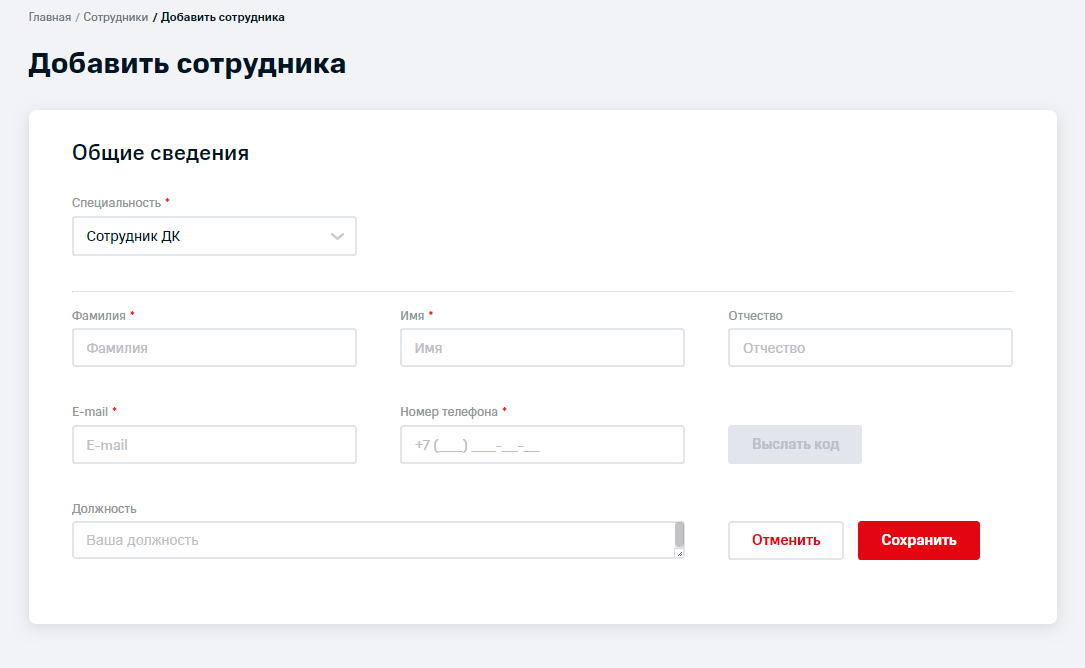 Добавляемому сотруднику на указанный номер телефона придет sms-сообщение с кодом верификации, который необходимо сообщить Админу. Админ вносит его в поле «Код подтверждения телефона» и нажимает кнопку «Проверить», далее нажимает кнопку «Сохранить».Добавляемому сотруднику на указанный номер телефона придет sms-сообщение с кодом верификации, который необходимо сообщить Админу. Админ вносит его в поле «Код подтверждения телефона» и нажимает кнопку «Проверить», далее нажимает кнопку «Сохранить».Добавляемому сотруднику на указанный номер телефона придет sms-сообщение с кодом верификации, который необходимо сообщить Админу. Админ вносит его в поле «Код подтверждения телефона» и нажимает кнопку «Проверить», далее нажимает кнопку «Сохранить».Добавляемому сотруднику на указанный номер телефона придет sms-сообщение с кодом верификации, который необходимо сообщить Админу. Админ вносит его в поле «Код подтверждения телефона» и нажимает кнопку «Проверить», далее нажимает кнопку «Сохранить».Добавляемому сотруднику на указанный номер телефона придет sms-сообщение с кодом верификации, который необходимо сообщить Админу. Админ вносит его в поле «Код подтверждения телефона» и нажимает кнопку «Проверить», далее нажимает кнопку «Сохранить».Система сохраняет данные.*Если одно из обязательных полей не будет заполнено, Система проинформирует о необходимости заполнения, подсветив их:Система сохраняет данные.*Если одно из обязательных полей не будет заполнено, Система проинформирует о необходимости заполнения, подсветив их:Система сохраняет данные.*Если одно из обязательных полей не будет заполнено, Система проинформирует о необходимости заполнения, подсветив их:Система сохраняет данные.*Если одно из обязательных полей не будет заполнено, Система проинформирует о необходимости заполнения, подсветив их:Система сохраняет данные.*Если одно из обязательных полей не будет заполнено, Система проинформирует о необходимости заполнения, подсветив их: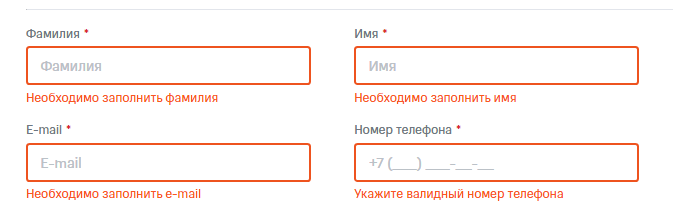 В зависимости от выбранной специальности сотрудника, ему будет доступен определенный набор доступов и возможностей:В зависимости от выбранной специальности сотрудника, ему будет доступен определенный набор доступов и возможностей:В зависимости от выбранной специальности сотрудника, ему будет доступен определенный набор доступов и возможностей:В зависимости от выбранной специальности сотрудника, ему будет доступен определенный набор доступов и возможностей:В зависимости от выбранной специальности сотрудника, ему будет доступен определенный набор доступов и возможностей:Сотрудник ДК/УК – доступ в ЛК ДК/УК: - регистрация новых сотрудников ДК/УК- управление заселением/выселением жильцов в АРМ- подключение/отключение услуги- привязка/отвязка домофонных панелей к адресу- заселение служебных помещенийМенеджер по продажам ДК/УК – доступ в АРМ «Продавца»:–  https://sale.domofon.mts.ru (АРМ «Продавца»)- заселение новых жильцов- подключение услугиТехник -  доступ к МП:- возможность получать видеовызовы с домофона в МП- возможность управления открытием домофона из МП*доступ предоставляется для проверки работоспсобности функционалаКонсьерж – доступ к МП:- Просмотр видео из МП- управление открытием двери домофона из МП- получение видеовызовов в МП + управление открытием дверейОхрана – доступ в АРМ ДК/УК:- просмотр видео с внешних камер и камер домофона из АРМ- возможность открытия домофонов из АРМ- возможность открытия шлагбаумов из АРМСотрудник ДК/УК – доступ в ЛК ДК/УК: - регистрация новых сотрудников ДК/УК- управление заселением/выселением жильцов в АРМ- подключение/отключение услуги- привязка/отвязка домофонных панелей к адресу- заселение служебных помещенийМенеджер по продажам ДК/УК – доступ в АРМ «Продавца»:–  https://sale.domofon.mts.ru (АРМ «Продавца»)- заселение новых жильцов- подключение услугиТехник -  доступ к МП:- возможность получать видеовызовы с домофона в МП- возможность управления открытием домофона из МП*доступ предоставляется для проверки работоспсобности функционалаКонсьерж – доступ к МП:- Просмотр видео из МП- управление открытием двери домофона из МП- получение видеовызовов в МП + управление открытием дверейОхрана – доступ в АРМ ДК/УК:- просмотр видео с внешних камер и камер домофона из АРМ- возможность открытия домофонов из АРМ- возможность открытия шлагбаумов из АРМАвторизация нового сотрудника в Системе.Авторизация нового сотрудника в Системе.Авторизация нового сотрудника в Системе.Авторизация нового сотрудника в Системе.Авторизация нового сотрудника в Системе.Смотреть пункт 1.Смотреть пункт 1.Заселение сотрудников ДК/УК в служебные помещения.Заселение сотрудников ДК/УК в служебные помещения.Заселение сотрудников ДК/УК в служебные помещения.Заселение сотрудников ДК/УК в служебные помещения.Заселение сотрудников ДК/УК в служебные помещения.Заселение сотрудников ДК/УК в служебные помещения.Заселение сотрудников ДК/УК в служебные помещения.Заселение сотрудников ДК/УК в служебные помещения.Заселение сотрудников ДК/УК в служебные помещения.Вкладка «Служебные помещения»*Служебные помещения, в зависимости от роли, Вкладка «Служебные помещения»*Служебные помещения, в зависимости от роли, В открывшемся экране Сотрудник ДК/УК выбирает адрес дома (их может быть больше одного) и переходит на экран с техническими квартирамиВ открывшемся экране Сотрудник ДК/УК выбирает адрес дома (их может быть больше одного) и переходит на экран с техническими квартирамиВ открывшемся экране Сотрудник ДК/УК выбирает адрес дома (их может быть больше одного) и переходит на экран с техническими квартирамиВ открывшемся экране Сотрудник ДК/УК выбирает адрес дома (их может быть больше одного) и переходит на экран с техническими квартирамиВ открывшемся экране Сотрудник ДК/УК выбирает адрес дома (их может быть больше одного) и переходит на экран с техническими квартирамиВкладка «Служебные помещения»*Служебные помещения, в зависимости от роли, Вкладка «Служебные помещения»*Служебные помещения, в зависимости от роли, На экране служебных помещений отображаются технические квартиры для каждого типа сотрудников, по одной квартире каждого типа на один подъезд дома*кроме сотрудников ДК/УК, т.к. их заселение не требуется**для сотрудников с типом «Охрана», технические квартиры называются «Диспетчерская».На экране служебных помещений отображаются технические квартиры для каждого типа сотрудников, по одной квартире каждого типа на один подъезд дома*кроме сотрудников ДК/УК, т.к. их заселение не требуется**для сотрудников с типом «Охрана», технические квартиры называются «Диспетчерская».На экране служебных помещений отображаются технические квартиры для каждого типа сотрудников, по одной квартире каждого типа на один подъезд дома*кроме сотрудников ДК/УК, т.к. их заселение не требуется**для сотрудников с типом «Охрана», технические квартиры называются «Диспетчерская».На экране служебных помещений отображаются технические квартиры для каждого типа сотрудников, по одной квартире каждого типа на один подъезд дома*кроме сотрудников ДК/УК, т.к. их заселение не требуется**для сотрудников с типом «Охрана», технические квартиры называются «Диспетчерская».На экране служебных помещений отображаются технические квартиры для каждого типа сотрудников, по одной квартире каждого типа на один подъезд дома*кроме сотрудников ДК/УК, т.к. их заселение не требуется**для сотрудников с типом «Охрана», технические квартиры называются «Диспетчерская».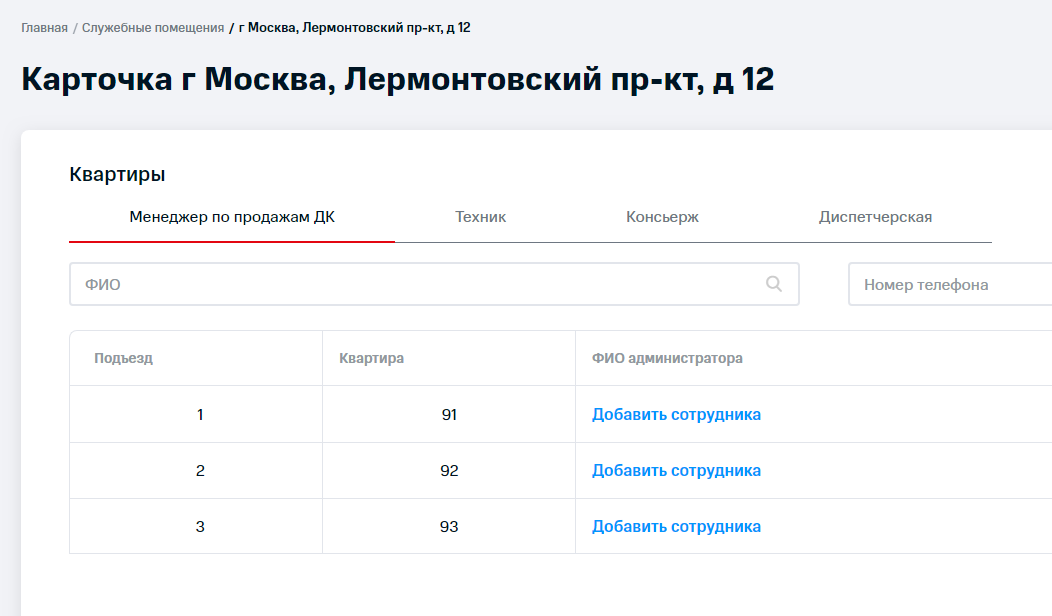 Служебные помещения необходимы для:Проверки работоспособности сервисадемонстрации работы сервиса Домофон при продажахудобства работы консьержейОхрана – для возможности просмотра просмотра камер, открытие шлагбаумов и дверейПри использовании функционала «служебных помещений», вызовы в квартиры жильцов не попадают и их не тревожат звонками, при выполнении внутренних проверок.Также «служебные помещения» не попадают в выгрузки на оплату пользования сервисом Домофон.Служебные помещения необходимы для:Проверки работоспособности сервисадемонстрации работы сервиса Домофон при продажахудобства работы консьержейОхрана – для возможности просмотра просмотра камер, открытие шлагбаумов и дверейПри использовании функционала «служебных помещений», вызовы в квартиры жильцов не попадают и их не тревожат звонками, при выполнении внутренних проверок.Также «служебные помещения» не попадают в выгрузки на оплату пользования сервисом Домофон.Служебные помещения необходимы для:Проверки работоспособности сервисадемонстрации работы сервиса Домофон при продажахудобства работы консьержейОхрана – для возможности просмотра просмотра камер, открытие шлагбаумов и дверейПри использовании функционала «служебных помещений», вызовы в квартиры жильцов не попадают и их не тревожат звонками, при выполнении внутренних проверок.Также «служебные помещения» не попадают в выгрузки на оплату пользования сервисом Домофон.Служебные помещения необходимы для:Проверки работоспособности сервисадемонстрации работы сервиса Домофон при продажахудобства работы консьержейОхрана – для возможности просмотра просмотра камер, открытие шлагбаумов и дверейПри использовании функционала «служебных помещений», вызовы в квартиры жильцов не попадают и их не тревожат звонками, при выполнении внутренних проверок.Также «служебные помещения» не попадают в выгрузки на оплату пользования сервисом Домофон.Служебные помещения необходимы для:Проверки работоспособности сервисадемонстрации работы сервиса Домофон при продажахудобства работы консьержейОхрана – для возможности просмотра просмотра камер, открытие шлагбаумов и дверейПри использовании функционала «служебных помещений», вызовы в квартиры жильцов не попадают и их не тревожат звонками, при выполнении внутренних проверок.Также «служебные помещения» не попадают в выгрузки на оплату пользования сервисом Домофон.Служебные помещения необходимы для:Проверки работоспособности сервисадемонстрации работы сервиса Домофон при продажахудобства работы консьержейОхрана – для возможности просмотра просмотра камер, открытие шлагбаумов и дверейПри использовании функционала «служебных помещений», вызовы в квартиры жильцов не попадают и их не тревожат звонками, при выполнении внутренних проверок.Также «служебные помещения» не попадают в выгрузки на оплату пользования сервисом Домофон.Служебные помещения необходимы для:Проверки работоспособности сервисадемонстрации работы сервиса Домофон при продажахудобства работы консьержейОхрана – для возможности просмотра просмотра камер, открытие шлагбаумов и дверейПри использовании функционала «служебных помещений», вызовы в квартиры жильцов не попадают и их не тревожат звонками, при выполнении внутренних проверок.Также «служебные помещения» не попадают в выгрузки на оплату пользования сервисом Домофон.Служебные помещения необходимы для:Проверки работоспособности сервисадемонстрации работы сервиса Домофон при продажахудобства работы консьержейОхрана – для возможности просмотра просмотра камер, открытие шлагбаумов и дверейПри использовании функционала «служебных помещений», вызовы в квартиры жильцов не попадают и их не тревожат звонками, при выполнении внутренних проверок.Также «служебные помещения» не попадают в выгрузки на оплату пользования сервисом Домофон.Служебные помещения необходимы для:Проверки работоспособности сервисадемонстрации работы сервиса Домофон при продажахудобства работы консьержейОхрана – для возможности просмотра просмотра камер, открытие шлагбаумов и дверейПри использовании функционала «служебных помещений», вызовы в квартиры жильцов не попадают и их не тревожат звонками, при выполнении внутренних проверок.Также «служебные помещения» не попадают в выгрузки на оплату пользования сервисом Домофон.Добавление Жильцов.Добавление Жильцов.Добавление Жильцов.Добавление Жильцов.Добавление Жильцов.Добавление Жильцов.Добавление Жильцов.Добавление Жильцов.Добавление Жильцов.Сотрудник УК/ДК в разделе навигации по сайту (Статичная панель слева), в разделе «Дома»:- находит дом, в который требуется заселить нового жильца - переходит к списку подъездов и квартир в нем*При заселении жильца в квартиру и подключении ему услуги МТС Домофон, он получает:- доступ к МП - возможность управления открытием двери через МП - возможность получения видеовызовов с панели домофона в квартиру- возможность просмотра видеокамеры (без вызова)Сотрудник УК/ДК в разделе навигации по сайту (Статичная панель слева), в разделе «Дома»:- находит дом, в который требуется заселить нового жильца - переходит к списку подъездов и квартир в нем*При заселении жильца в квартиру и подключении ему услуги МТС Домофон, он получает:- доступ к МП - возможность управления открытием двери через МП - возможность получения видеовызовов с панели домофона в квартиру- возможность просмотра видеокамеры (без вызова)Сотрудник УК/ДК в разделе навигации по сайту (Статичная панель слева), в разделе «Дома»:- находит дом, в который требуется заселить нового жильца - переходит к списку подъездов и квартир в нем*При заселении жильца в квартиру и подключении ему услуги МТС Домофон, он получает:- доступ к МП - возможность управления открытием двери через МП - возможность получения видеовызовов с панели домофона в квартиру- возможность просмотра видеокамеры (без вызова)Сотрудник УК/ДК в разделе навигации по сайту (Статичная панель слева), в разделе «Дома»:- находит дом, в который требуется заселить нового жильца - переходит к списку подъездов и квартир в нем*При заселении жильца в квартиру и подключении ему услуги МТС Домофон, он получает:- доступ к МП - возможность управления открытием двери через МП - возможность получения видеовызовов с панели домофона в квартиру- возможность просмотра видеокамеры (без вызова)Сотрудник УК/ДК в разделе навигации по сайту (Статичная панель слева), в разделе «Дома»:- находит дом, в который требуется заселить нового жильца - переходит к списку подъездов и квартир в нем*При заселении жильца в квартиру и подключении ему услуги МТС Домофон, он получает:- доступ к МП - возможность управления открытием двери через МП - возможность получения видеовызовов с панели домофона в квартиру- возможность просмотра видеокамеры (без вызова)На открывшемся экране отображен список всех подъездов и квартир.В списке квартир Сотрудник ДК/УК выбирает незаселенную и нажимает на кнопку «Добавить жильца».На открывшемся экране отображен список всех подъездов и квартир.В списке квартир Сотрудник ДК/УК выбирает незаселенную и нажимает на кнопку «Добавить жильца».На открывшемся экране отображен список всех подъездов и квартир.В списке квартир Сотрудник ДК/УК выбирает незаселенную и нажимает на кнопку «Добавить жильца».На открывшемся экране отображен список всех подъездов и квартир.В списке квартир Сотрудник ДК/УК выбирает незаселенную и нажимает на кнопку «Добавить жильца».На открывшемся экране отображен список всех подъездов и квартир.В списке квартир Сотрудник ДК/УК выбирает незаселенную и нажимает на кнопку «Добавить жильца».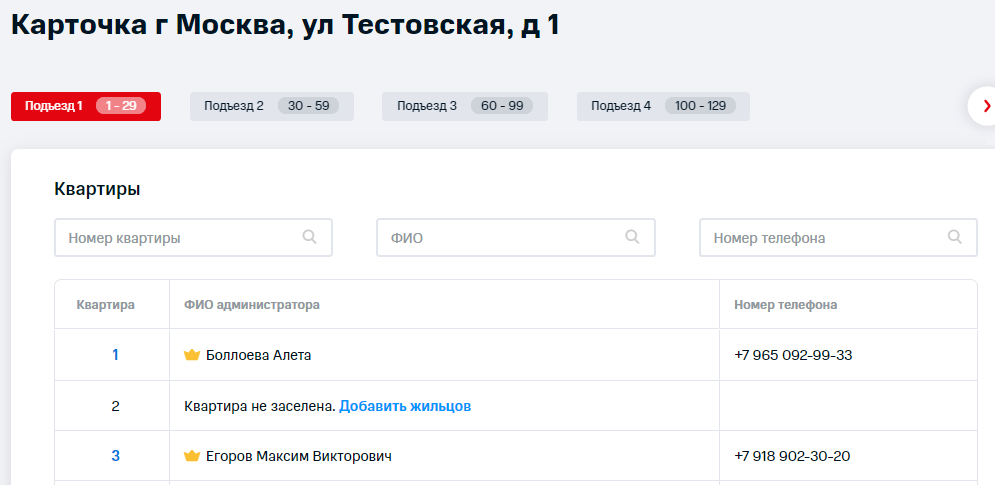 На открывшемся экране карточки квартиры нажимает кнопку «Добавить жильца»На открывшемся экране карточки квартиры нажимает кнопку «Добавить жильца»На открывшемся экране карточки квартиры нажимает кнопку «Добавить жильца»На открывшемся экране карточки квартиры нажимает кнопку «Добавить жильца»На открывшемся экране карточки квартиры нажимает кнопку «Добавить жильца»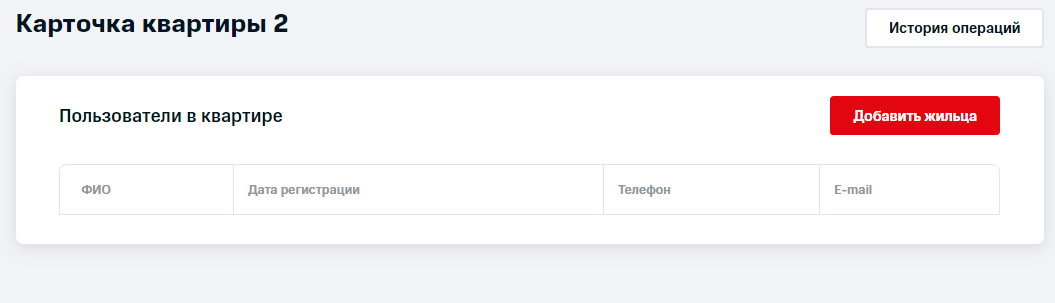 Заполняет обязательные поля:- Фамилия- Имя- Номер телефонаИ нажимает на кнопку «Выслать код»Заполняет обязательные поля:- Фамилия- Имя- Номер телефонаИ нажимает на кнопку «Выслать код»Заполняет обязательные поля:- Фамилия- Имя- Номер телефонаИ нажимает на кнопку «Выслать код»Заполняет обязательные поля:- Фамилия- Имя- Номер телефонаИ нажимает на кнопку «Выслать код»Заполняет обязательные поля:- Фамилия- Имя- Номер телефонаИ нажимает на кнопку «Выслать код»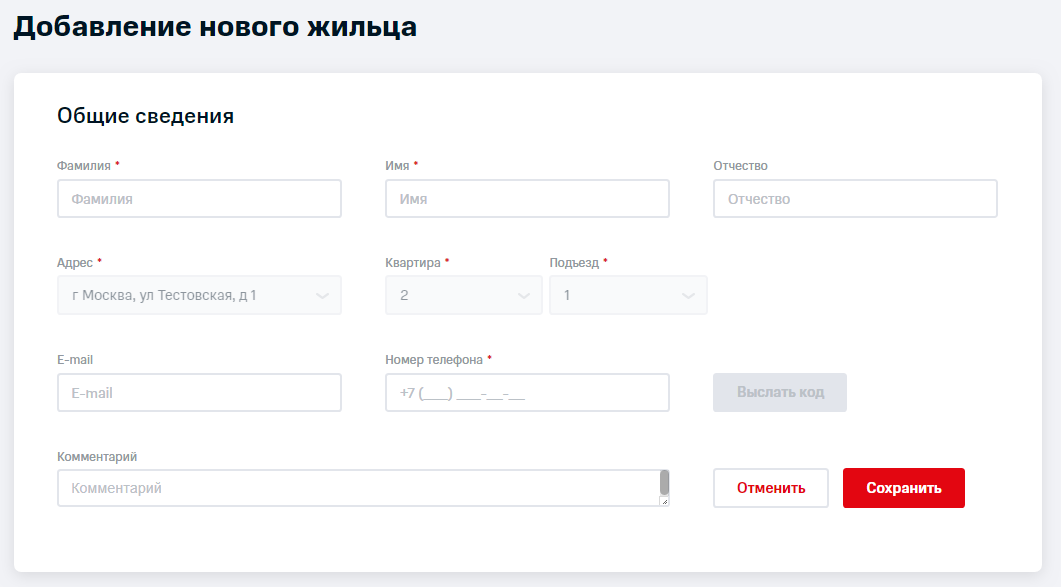 Добавляемому жильцу на указанный номер телефона поступит sms-сообщение с кодом верификации, который необходимо сообщить Сотруднику ДК/УК. Сотрудник вносит его в поле «Код подтверждения».Добавляемому жильцу на указанный номер телефона поступит sms-сообщение с кодом верификации, который необходимо сообщить Сотруднику ДК/УК. Сотрудник вносит его в поле «Код подтверждения».Добавляемому жильцу на указанный номер телефона поступит sms-сообщение с кодом верификации, который необходимо сообщить Сотруднику ДК/УК. Сотрудник вносит его в поле «Код подтверждения».Система автоматически проверяет корректность введенного кода и информирует об этомСистема автоматически проверяет корректность введенного кода и информирует об этомСистема автоматически проверяет корректность введенного кода и информирует об этом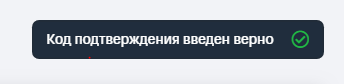 Сотрудник  ДК/УК сохраняет внесенные данные. Система переходит на экран карточки квартиры.Сотрудник  ДК/УК сохраняет внесенные данные. Система переходит на экран карточки квартиры.Сотрудник  ДК/УК сохраняет внесенные данные. Система переходит на экран карточки квартиры.Активация услугиАктивация услугиАктивация услугиАктивация услугиАктивация услугиАктивация услугиАктивация услугиАктивация услугиАктивация услугиВ карточке квартиры, в разделе «Управление услугами» Сотрудник  ДК/УК нажимает кнопку «подключить» и подтверждает выполнение действия.В карточке квартиры, в разделе «Управление услугами» Сотрудник  ДК/УК нажимает кнопку «подключить» и подтверждает выполнение действия.В карточке квартиры, в разделе «Управление услугами» Сотрудник  ДК/УК нажимает кнопку «подключить» и подтверждает выполнение действия.Система информирует об успешном подключении услуги.Система информирует об успешном подключении услуги.Система информирует об успешном подключении услуги.После подключения услуги Жильцу на указанный номер телефона поступит приветственное СМС - сообщение со ссылкой на сервис для установки приложения.После подключения услуги Жильцу на указанный номер телефона поступит приветственное СМС - сообщение со ссылкой на сервис для установки приложения.После подключения услуги Жильцу на указанный номер телефона поступит приветственное СМС - сообщение со ссылкой на сервис для установки приложения.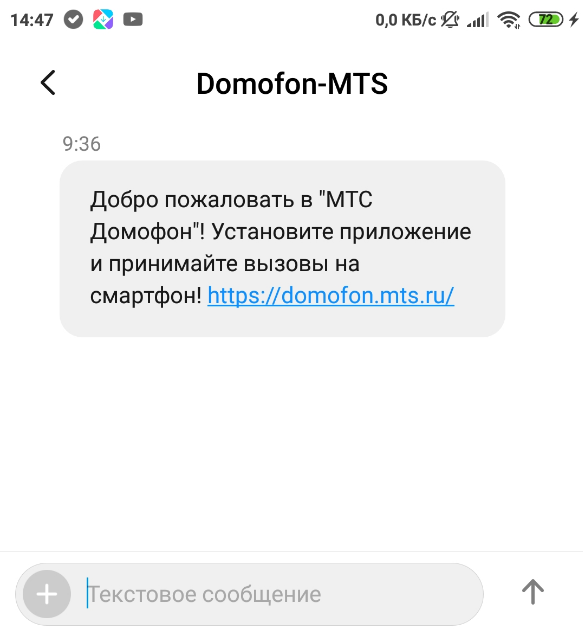 Блокировка услуги.Блокировка услуги.Блокировка услуги.Блокировка услуги.Блокировка услуги.Блокировка услуги.Блокировка услуги.Блокировка услуги.Блокировка услуги.В карточке квартиры, в разделе «Управление услугами» Сотрудник  ДК/УК нажимает кнопку «заблокировать» и подтверждает выполнение действия.В карточке квартиры, в разделе «Управление услугами» Сотрудник  ДК/УК нажимает кнопку «заблокировать» и подтверждает выполнение действия.В карточке квартиры, в разделе «Управление услугами» Сотрудник  ДК/УК нажимает кнопку «заблокировать» и подтверждает выполнение действия.Система сохраняет действиеСистема сохраняет действиеСистема сохраняет действие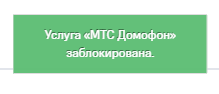 При блокировке услуги в карточке квартиты, у Жильца нет возможности воспользоваться услугами МП Домофона. 
Используется в случаях неоплаты сервиса.
При повторной активации в карточке квартиры достаточно нажать кнопку «Подключить», повторной регистрации не требуется. При блокировке услуги в карточке квартиты, у Жильца нет возможности воспользоваться услугами МП Домофона. 
Используется в случаях неоплаты сервиса.
При повторной активации в карточке квартиры достаточно нажать кнопку «Подключить», повторной регистрации не требуется. При блокировке услуги в карточке квартиты, у Жильца нет возможности воспользоваться услугами МП Домофона. 
Используется в случаях неоплаты сервиса.
При повторной активации в карточке квартиры достаточно нажать кнопку «Подключить», повторной регистрации не требуется. При блокировке услуги в карточке квартиты, у Жильца нет возможности воспользоваться услугами МП Домофона. 
Используется в случаях неоплаты сервиса.
При повторной активации в карточке квартиры достаточно нажать кнопку «Подключить», повторной регистрации не требуется. При блокировке услуги в карточке квартиты, у Жильца нет возможности воспользоваться услугами МП Домофона. 
Используется в случаях неоплаты сервиса.
При повторной активации в карточке квартиры достаточно нажать кнопку «Подключить», повторной регистрации не требуется. При блокировке услуги в карточке квартиты, у Жильца нет возможности воспользоваться услугами МП Домофона. 
Используется в случаях неоплаты сервиса.
При повторной активации в карточке квартиры достаточно нажать кнопку «Подключить», повторной регистрации не требуется. При блокировке услуги в карточке квартиты, у Жильца нет возможности воспользоваться услугами МП Домофона. 
Используется в случаях неоплаты сервиса.
При повторной активации в карточке квартиры достаточно нажать кнопку «Подключить», повторной регистрации не требуется. При блокировке услуги в карточке квартиты, у Жильца нет возможности воспользоваться услугами МП Домофона. 
Используется в случаях неоплаты сервиса.
При повторной активации в карточке квартиры достаточно нажать кнопку «Подключить», повторной регистрации не требуется. При блокировке услуги в карточке квартиты, у Жильца нет возможности воспользоваться услугами МП Домофона. 
Используется в случаях неоплаты сервиса.
При повторной активации в карточке квартиры достаточно нажать кнопку «Подключить», повторной регистрации не требуется. Выселение Жильцов.Выселение Жильцов.Выселение Жильцов.Выселение Жильцов.Выселение Жильцов.Выселение Жильцов.Выселение Жильцов.Выселение Жильцов.Выселение Жильцов.«Выселить всех» «Выселить всех» Сотрудник  ДК/УК переходит в карточку жильца, в разделе «пользователи в квартире» нажимает кнопку «Выселить всех».Сотрудник  ДК/УК переходит в карточку жильца, в разделе «пользователи в квартире» нажимает кнопку «Выселить всех».Сотрудник  ДК/УК переходит в карточку жильца, в разделе «пользователи в квартире» нажимает кнопку «Выселить всех».Сотрудник  ДК/УК переходит в карточку жильца, в разделе «пользователи в квартире» нажимает кнопку «Выселить всех».Сотрудник  ДК/УК переходит в карточку жильца, в разделе «пользователи в квартире» нажимает кнопку «Выселить всех».«Выселить всех» «Выселить всех» Система информирует о том, что жилец (жильцы) будет выселен из квартиры, а услуга и ключи деактивированы.При продолжении выселения, система сохраняет данные. Карточка квартиры будет очищена.Система информирует о том, что жилец (жильцы) будет выселен из квартиры, а услуга и ключи деактивированы.При продолжении выселения, система сохраняет данные. Карточка квартиры будет очищена.Система информирует о том, что жилец (жильцы) будет выселен из квартиры, а услуга и ключи деактивированы.При продолжении выселения, система сохраняет данные. Карточка квартиры будет очищена.Система информирует о том, что жилец (жильцы) будет выселен из квартиры, а услуга и ключи деактивированы.При продолжении выселения, система сохраняет данные. Карточка квартиры будет очищена.Система информирует о том, что жилец (жильцы) будет выселен из квартиры, а услуга и ключи деактивированы.При продолжении выселения, система сохраняет данные. Карточка квартиры будет очищена.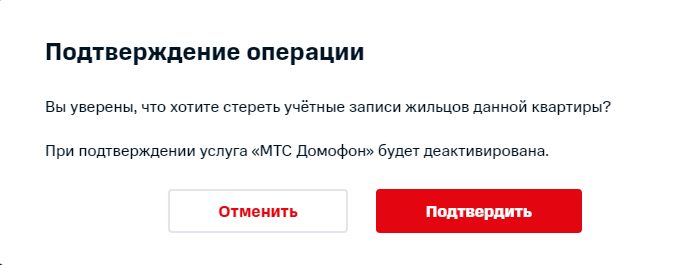 Выселить одного из жильцов в карточке квартирыВыселить одного из жильцов в карточке квартирыСотрудник  ДК/УК переходит в карточку квартиры жильца, в разделе «пользователи в квартире» нажимает кнопку редактирования (карандаш)Сотрудник  ДК/УК переходит в карточку квартиры жильца, в разделе «пользователи в квартире» нажимает кнопку редактирования (карандаш)Сотрудник  ДК/УК переходит в карточку квартиры жильца, в разделе «пользователи в квартире» нажимает кнопку редактирования (карандаш)Сотрудник  ДК/УК переходит в карточку квартиры жильца, в разделе «пользователи в квартире» нажимает кнопку редактирования (карандаш)Сотрудник  ДК/УК переходит в карточку квартиры жильца, в разделе «пользователи в квартире» нажимает кнопку редактирования (карандаш)Выселить одного из жильцов в карточке квартирыВыселить одного из жильцов в карточке квартирыОткрывается всплывающее окно с данными о жильцах квартирыОткрывается всплывающее окно с данными о жильцах квартирыОткрывается всплывающее окно с данными о жильцах квартирыОткрывается всплывающее окно с данными о жильцах квартирыОткрывается всплывающее окно с данными о жильцах квартиры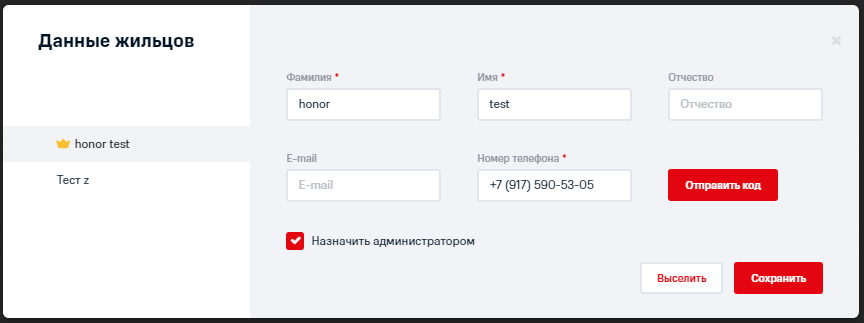 Выселить одного из жильцов в карточке квартирыВыселить одного из жильцов в карточке квартирыСотрудник ДК/УК:выбирает того жильца, которого необходимо выселитьнажимает кнопку «Выселить»Сотрудник ДК/УК:выбирает того жильца, которого необходимо выселитьнажимает кнопку «Выселить»Сотрудник ДК/УК:выбирает того жильца, которого необходимо выселитьнажимает кнопку «Выселить»Сотрудник ДК/УК:выбирает того жильца, которого необходимо выселитьнажимает кнопку «Выселить»Сотрудник ДК/УК:выбирает того жильца, которого необходимо выселитьнажимает кнопку «Выселить»Выселить одного из жильцов в карточке квартирыВыселить одного из жильцов в карточке квартирыСистема информирует о том, что жилец будет выселен из квартиры, а услуга и ключи деактивированы.При продолжении выселения, система сохраняет данные. Система информирует о том, что жилец будет выселен из квартиры, а услуга и ключи деактивированы.При продолжении выселения, система сохраняет данные. Система информирует о том, что жилец будет выселен из квартиры, а услуга и ключи деактивированы.При продолжении выселения, система сохраняет данные. Система информирует о том, что жилец будет выселен из квартиры, а услуга и ключи деактивированы.При продолжении выселения, система сохраняет данные. Система информирует о том, что жилец будет выселен из квартиры, а услуга и ключи деактивированы.При продолжении выселения, система сохраняет данные. При выселении одного или всех жильцов из квартиры, у выселенных пользователей отключается доступ к сервису мобильного приложения Домофон.Он больше не сможет авторизоваться в приложении, просматривать видео с камеры домофона, получать видеовызовы в МП с домофона, открывать двери из МП.При выселении одного или всех жильцов из квартиры, у выселенных пользователей отключается доступ к сервису мобильного приложения Домофон.Он больше не сможет авторизоваться в приложении, просматривать видео с камеры домофона, получать видеовызовы в МП с домофона, открывать двери из МП.При выселении одного или всех жильцов из квартиры, у выселенных пользователей отключается доступ к сервису мобильного приложения Домофон.Он больше не сможет авторизоваться в приложении, просматривать видео с камеры домофона, получать видеовызовы в МП с домофона, открывать двери из МП.При выселении одного или всех жильцов из квартиры, у выселенных пользователей отключается доступ к сервису мобильного приложения Домофон.Он больше не сможет авторизоваться в приложении, просматривать видео с камеры домофона, получать видеовызовы в МП с домофона, открывать двери из МП.При выселении одного или всех жильцов из квартиры, у выселенных пользователей отключается доступ к сервису мобильного приложения Домофон.Он больше не сможет авторизоваться в приложении, просматривать видео с камеры домофона, получать видеовызовы в МП с домофона, открывать двери из МП.При выселении одного или всех жильцов из квартиры, у выселенных пользователей отключается доступ к сервису мобильного приложения Домофон.Он больше не сможет авторизоваться в приложении, просматривать видео с камеры домофона, получать видеовызовы в МП с домофона, открывать двери из МП.При выселении одного или всех жильцов из квартиры, у выселенных пользователей отключается доступ к сервису мобильного приложения Домофон.Он больше не сможет авторизоваться в приложении, просматривать видео с камеры домофона, получать видеовызовы в МП с домофона, открывать двери из МП.При выселении одного или всех жильцов из квартиры, у выселенных пользователей отключается доступ к сервису мобильного приложения Домофон.Он больше не сможет авторизоваться в приложении, просматривать видео с камеры домофона, получать видеовызовы в МП с домофона, открывать двери из МП.При выселении одного или всех жильцов из квартиры, у выселенных пользователей отключается доступ к сервису мобильного приложения Домофон.Он больше не сможет авторизоваться в приложении, просматривать видео с камеры домофона, получать видеовызовы в МП с домофона, открывать двери из МП.Домофоны.Домофоны.Домофоны.Домофоны.Домофоны.Домофоны.Домофоны.Домофоны.Домофоны. Просмотр списка домофонов. Просмотр списка домофонов.Сотрудник  ДК/УК осуществляет переход на экран «Домофоны»На главном экране, в разделе «Быстрый Доступ» => «Подключите Домофон» = > «Добавить»Сотрудник  ДК/УК осуществляет переход на экран «Домофоны»На главном экране, в разделе «Быстрый Доступ» => «Подключите Домофон» = > «Добавить»Сотрудник  ДК/УК осуществляет переход на экран «Домофоны»На главном экране, в разделе «Быстрый Доступ» => «Подключите Домофон» = > «Добавить»Сотрудник  ДК/УК осуществляет переход на экран «Домофоны»На главном экране, в разделе «Быстрый Доступ» => «Подключите Домофон» = > «Добавить»Сотрудник  ДК/УК осуществляет переход на экран «Домофоны»На главном экране, в разделе «Быстрый Доступ» => «Подключите Домофон» = > «Добавить»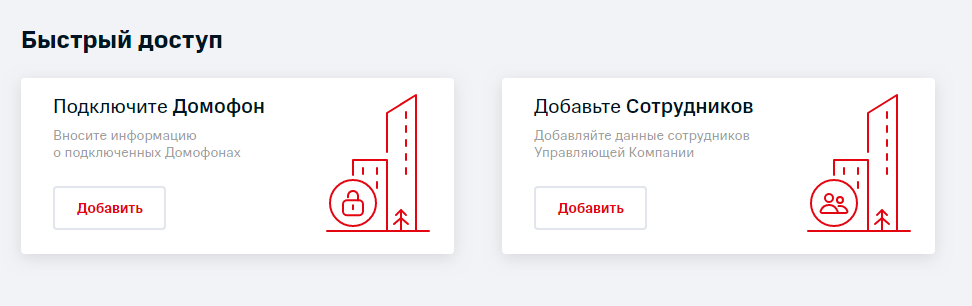  Просмотр списка домофонов. Просмотр списка домофонов.«Оборудование»  =>  «Домофоны» В открывшемся окне представлен список всех домофонов, подключенных в ДК/УК.«Оборудование»  =>  «Домофоны» В открывшемся окне представлен список всех домофонов, подключенных в ДК/УК.«Оборудование»  =>  «Домофоны» В открывшемся окне представлен список всех домофонов, подключенных в ДК/УК.«Оборудование»  =>  «Домофоны» В открывшемся окне представлен список всех домофонов, подключенных в ДК/УК.«Оборудование»  =>  «Домофоны» В открывшемся окне представлен список всех домофонов, подключенных в ДК/УК. Просмотр состояния домофона. Просмотр состояния домофона.При наведении курсора на подсвеченный «кружок», Система подскажет текущее состояние домофона.При наведении курсора на подсвеченный «кружок», Система подскажет текущее состояние домофона.При наведении курсора на подсвеченный «кружок», Система подскажет текущее состояние домофона.При наведении курсора на подсвеченный «кружок», Система подскажет текущее состояние домофона.При наведении курсора на подсвеченный «кружок», Система подскажет текущее состояние домофона.Указан номер телефона горячей линии МТС.Обращаться по вопросам:проблем оборудования связанных с регистрацией домофона на сервереработа мобильного приложенияАРМ.Указан номер телефона горячей линии МТС.Обращаться по вопросам:проблем оборудования связанных с регистрацией домофона на сервереработа мобильного приложенияАРМ. Раздел «Действия» домофона. Раздел «Действия» домофона.При нажатии на кнопку  Система открывает всплывающее окно, в котором выполняется привязка домофона к адресу:При нажатии на кнопку  Система открывает всплывающее окно, в котором выполняется привязка домофона к адресу:При нажатии на кнопку  Система открывает всплывающее окно, в котором выполняется привязка домофона к адресу:При нажатии на кнопку  Система открывает всплывающее окно, в котором выполняется привязка домофона к адресу:При нажатии на кнопку  Система открывает всплывающее окно, в котором выполняется привязка домофона к адресу: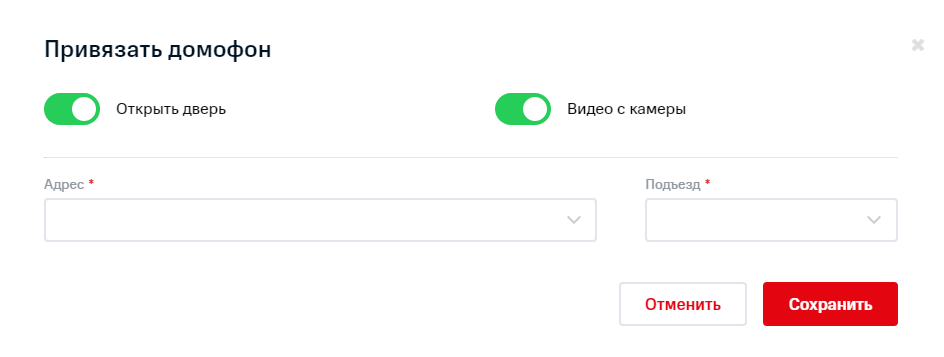  Раздел «Действия» домофона. Раздел «Действия» домофона.*Одноабонентский домофон подключается до уровня квартиры*Одноабонентский домофон подключается до уровня квартиры*Одноабонентский домофон подключается до уровня квартиры*Одноабонентский домофон подключается до уровня квартиры*Одноабонентский домофон подключается до уровня квартиры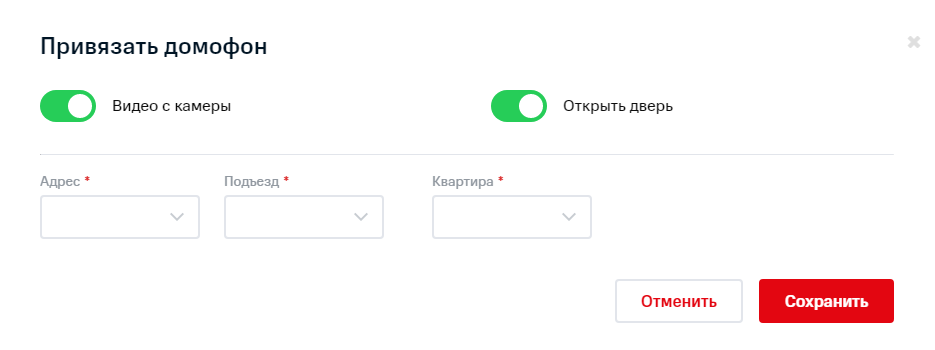  Раздел «Действия» домофона. Раздел «Действия» домофона.Рычаги «Открыть дверь» и «Видео с камеры» позволяют управлять отображением доступного функционала в МП Жильца.В случае, если отключен рычаг «Открыть дверь», в МП Жильца не будет отображаться слайдер для возможности открытия дверей (такая функция чаще всего используется в одноабонентских домофонах, которые используются как видеозвонок)В случае, если отключен рычаг «Видео с камеры», в МП Жильца не отображается плашка для просмотра видео с домофона (используется в случаях, когда у домофона нет камеры)Рычаги «Открыть дверь» и «Видео с камеры» позволяют управлять отображением доступного функционала в МП Жильца.В случае, если отключен рычаг «Открыть дверь», в МП Жильца не будет отображаться слайдер для возможности открытия дверей (такая функция чаще всего используется в одноабонентских домофонах, которые используются как видеозвонок)В случае, если отключен рычаг «Видео с камеры», в МП Жильца не отображается плашка для просмотра видео с домофона (используется в случаях, когда у домофона нет камеры)Рычаги «Открыть дверь» и «Видео с камеры» позволяют управлять отображением доступного функционала в МП Жильца.В случае, если отключен рычаг «Открыть дверь», в МП Жильца не будет отображаться слайдер для возможности открытия дверей (такая функция чаще всего используется в одноабонентских домофонах, которые используются как видеозвонок)В случае, если отключен рычаг «Видео с камеры», в МП Жильца не отображается плашка для просмотра видео с домофона (используется в случаях, когда у домофона нет камеры)Рычаги «Открыть дверь» и «Видео с камеры» позволяют управлять отображением доступного функционала в МП Жильца.В случае, если отключен рычаг «Открыть дверь», в МП Жильца не будет отображаться слайдер для возможности открытия дверей (такая функция чаще всего используется в одноабонентских домофонах, которые используются как видеозвонок)В случае, если отключен рычаг «Видео с камеры», в МП Жильца не отображается плашка для просмотра видео с домофона (используется в случаях, когда у домофона нет камеры)Рычаги «Открыть дверь» и «Видео с камеры» позволяют управлять отображением доступного функционала в МП Жильца.В случае, если отключен рычаг «Открыть дверь», в МП Жильца не будет отображаться слайдер для возможности открытия дверей (такая функция чаще всего используется в одноабонентских домофонах, которые используются как видеозвонок)В случае, если отключен рычаг «Видео с камеры», в МП Жильца не отображается плашка для просмотра видео с домофона (используется в случаях, когда у домофона нет камеры)Рычаги «Открыть дверь» и «Видео с камеры» позволяют управлять отображением доступного функционала в МП Жильца.В случае, если отключен рычаг «Открыть дверь», в МП Жильца не будет отображаться слайдер для возможности открытия дверей (такая функция чаще всего используется в одноабонентских домофонах, которые используются как видеозвонок)В случае, если отключен рычаг «Видео с камеры», в МП Жильца не отображается плашка для просмотра видео с домофона (используется в случаях, когда у домофона нет камеры)Рычаги «Открыть дверь» и «Видео с камеры» позволяют управлять отображением доступного функционала в МП Жильца.В случае, если отключен рычаг «Открыть дверь», в МП Жильца не будет отображаться слайдер для возможности открытия дверей (такая функция чаще всего используется в одноабонентских домофонах, которые используются как видеозвонок)В случае, если отключен рычаг «Видео с камеры», в МП Жильца не отображается плашка для просмотра видео с домофона (используется в случаях, когда у домофона нет камеры) Раздел «Действия» домофона. Раздел «Действия» домофона.При нажатии на кнопку  можно выполнить разовое открытие двери. После чего дверь снова будет закрыта.  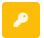 При нажатии на кнопку  можно выполнить разовое открытие двери. После чего дверь снова будет закрыта.  При нажатии на кнопку  можно выполнить разовое открытие двери. После чего дверь снова будет закрыта.  При нажатии на кнопку  можно выполнить разовое открытие двери. После чего дверь снова будет закрыта.  При нажатии на кнопку  можно выполнить разовое открытие двери. После чего дверь снова будет закрыта.   Раздел «Действия» домофона. Раздел «Действия» домофона.При нажатии на кнопку  можно удаленно перезагрузить домофонную панель.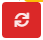 При нажатии на кнопку  можно удаленно перезагрузить домофонную панель.При нажатии на кнопку  можно удаленно перезагрузить домофонную панель.При нажатии на кнопку  можно удаленно перезагрузить домофонную панель.При нажатии на кнопку  можно удаленно перезагрузить домофонную панель. Карточка домофона. Карточка домофона.Для перехода на экран карточки домофона, Сотруднику ДК/ УК нужно перейти: «Оборудование => Домофоны => далее нажать на «номер», соответствующий домофону»Для перехода на экран карточки домофона, Сотруднику ДК/ УК нужно перейти: «Оборудование => Домофоны => далее нажать на «номер», соответствующий домофону»Для перехода на экран карточки домофона, Сотруднику ДК/ УК нужно перейти: «Оборудование => Домофоны => далее нажать на «номер», соответствующий домофону»Для перехода на экран карточки домофона, Сотруднику ДК/ УК нужно перейти: «Оборудование => Домофоны => далее нажать на «номер», соответствующий домофону»Для перехода на экран карточки домофона, Сотруднику ДК/ УК нужно перейти: «Оборудование => Домофоны => далее нажать на «номер», соответствующий домофону» Карточка домофона. Карточка домофона.Открывается карточка домофона.Открывается карточка домофона.Открывается карточка домофона.Открывается карточка домофона.Открывается карточка домофона.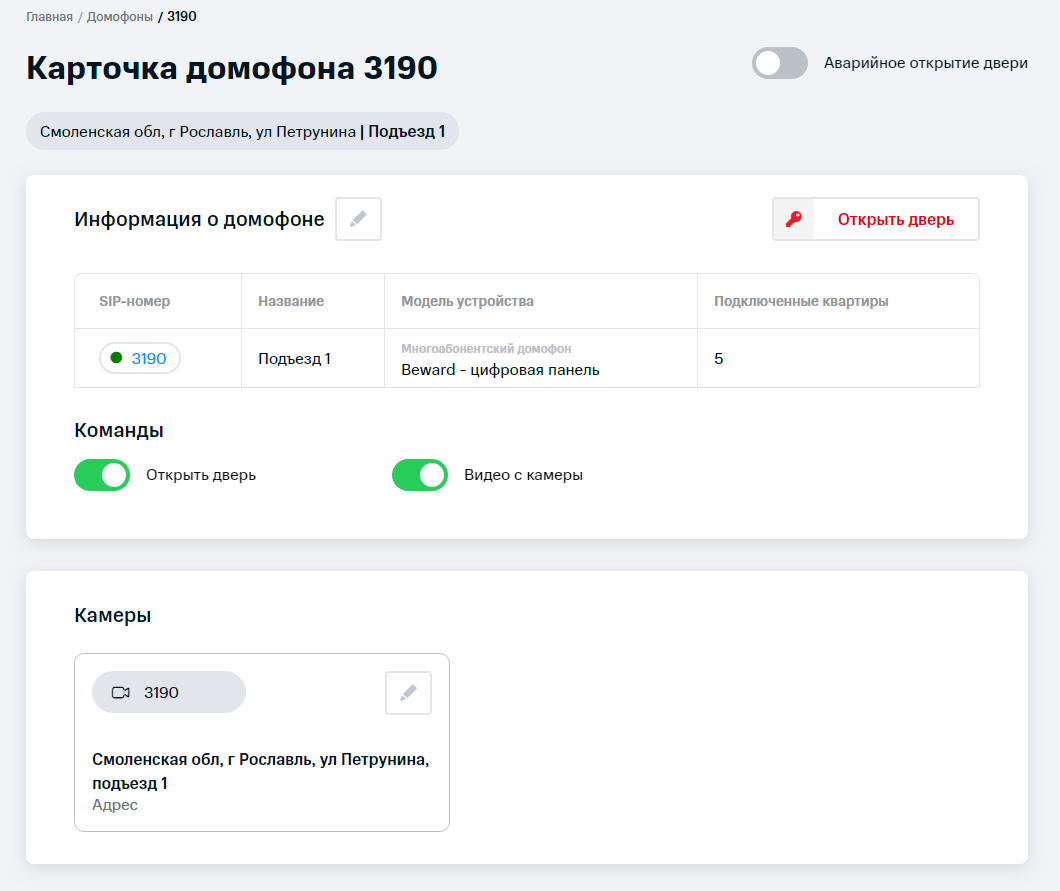 В случае необходимости аварийного открытия двери подъезда, необходимо в разделе «Управление», передвинуть рычаг кнопки «Аварийное открытие». В случае необходимости аварийного открытия двери подъезда, необходимо в разделе «Управление», передвинуть рычаг кнопки «Аварийное открытие». В случае необходимости аварийного открытия двери подъезда, необходимо в разделе «Управление», передвинуть рычаг кнопки «Аварийное открытие». В случае необходимости аварийного открытия двери подъезда, необходимо в разделе «Управление», передвинуть рычаг кнопки «Аварийное открытие». В случае необходимости аварийного открытия двери подъезда, необходимо в разделе «Управление», передвинуть рычаг кнопки «Аварийное открытие». 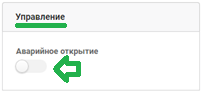 Система запросит подтверждения операции.Система запросит подтверждения операции.Система запросит подтверждения операции.Система запросит подтверждения операции.Система запросит подтверждения операции.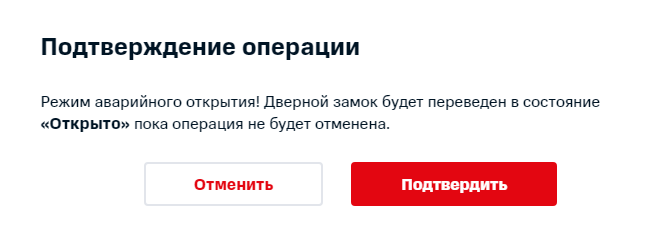 После подтверждения домофон будет открыт, а в Системе отобразится информационное сообщение.После подтверждения домофон будет открыт, а в Системе отобразится информационное сообщение.После подтверждения домофон будет открыт, а в Системе отобразится информационное сообщение.После подтверждения домофон будет открыт, а в Системе отобразится информационное сообщение.После подтверждения домофон будет открыт, а в Системе отобразится информационное сообщение.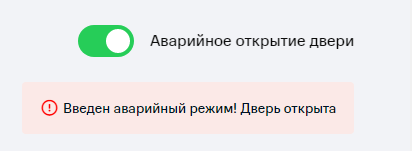 Для завершения аварийного открытия, необходимо повторно передвинуть рычаг кнопки «Аварийное открытие». Система запросит подтверждения операции.После подтверждения домофон будет закрыт.Для завершения аварийного открытия, необходимо повторно передвинуть рычаг кнопки «Аварийное открытие». Система запросит подтверждения операции.После подтверждения домофон будет закрыт.Для завершения аварийного открытия, необходимо повторно передвинуть рычаг кнопки «Аварийное открытие». Система запросит подтверждения операции.После подтверждения домофон будет закрыт.Для завершения аварийного открытия, необходимо повторно передвинуть рычаг кнопки «Аварийное открытие». Система запросит подтверждения операции.После подтверждения домофон будет закрыт.Для завершения аварийного открытия, необходимо повторно передвинуть рычаг кнопки «Аварийное открытие». Система запросит подтверждения операции.После подтверждения домофон будет закрыт.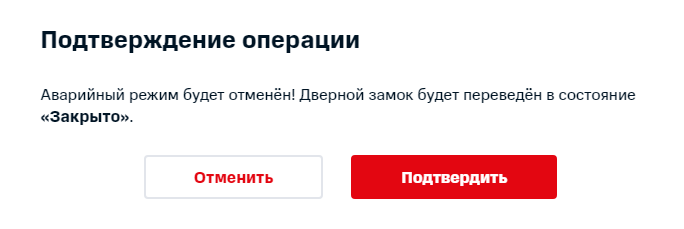 При нажатии на копку в разделе «Информация о домофоне» можно установить название домофона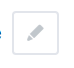 При нажатии на копку в разделе «Информация о домофоне» можно установить название домофонаПри нажатии на копку в разделе «Информация о домофоне» можно установить название домофонаПри нажатии на копку в разделе «Информация о домофоне» можно установить название домофонаПри нажатии на копку в разделе «Информация о домофоне» можно установить название домофона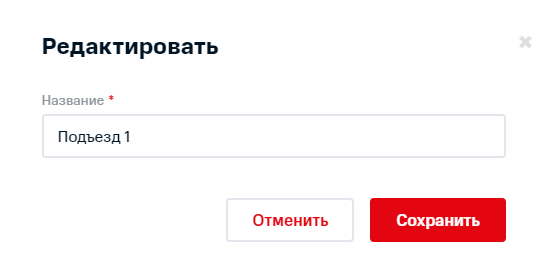 Привязка домофона в качестве «Калитки»Привязка домофона в качестве «Калитки»Привязка домофона в качестве «Калитки»Привязка домофона в качестве «Калитки»Привязка домофона в качестве «Калитки»Привязка домофона в качестве «Калитки»Привязка домофона в качестве «Калитки»Привязка домофона в качестве «Калитки»Привязка домофона в качестве «Калитки»Сотрудник ДК/УК переходит в карточку домофона.Сотрудник ДК/УК переходит в карточку домофона.В разделе «Информация о домофоне» нажимает кнопку редактирования (карандаш)В разделе «Информация о домофоне» нажимает кнопку редактирования (карандаш)В разделе «Информация о домофоне» нажимает кнопку редактирования (карандаш)В разделе «Информация о домофоне» нажимает кнопку редактирования (карандаш)В разделе «Информация о домофоне» нажимает кнопку редактирования (карандаш)Сотрудник ДК/УК переходит в карточку домофона.Сотрудник ДК/УК переходит в карточку домофона.В ячейке «Адрес» заполняет только значение дома.И сохраняет введенные параметры.*Подъезд и квартиру заполнять не требуетсяВ ячейке «Адрес» заполняет только значение дома.И сохраняет введенные параметры.*Подъезд и квартиру заполнять не требуетсяВ ячейке «Адрес» заполняет только значение дома.И сохраняет введенные параметры.*Подъезд и квартиру заполнять не требуетсяВ ячейке «Адрес» заполняет только значение дома.И сохраняет введенные параметры.*Подъезд и квартиру заполнять не требуетсяВ ячейке «Адрес» заполняет только значение дома.И сохраняет введенные параметры.*Подъезд и квартиру заполнять не требуется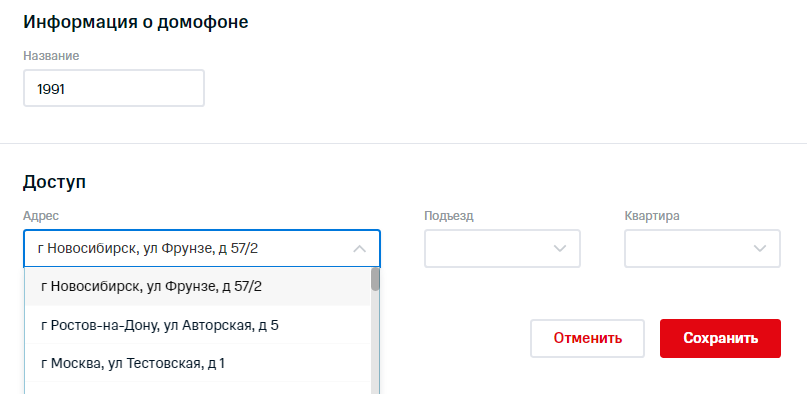 Обратная связь.Обратная связь.Обратная связь.Обратная связь.Обратная связь.Обратная связь.Обратная связь.Обратная связь.Обратная связь. Отправка отзыва. Отправка отзыва.В поле «Выберите тему сообщения» проставляется значение «Оставить отзыв».Поле e-mail будет перезаполненным, по умолчанию проставляется e-mail авторизованного в Системе сотрудника.Поле «Сообщение» заполняется информацией, которую необходимо передать в МТС. Для заполнения доступно Min15 - Max5000 символов.В поле «Выберите тему сообщения» проставляется значение «Оставить отзыв».Поле e-mail будет перезаполненным, по умолчанию проставляется e-mail авторизованного в Системе сотрудника.Поле «Сообщение» заполняется информацией, которую необходимо передать в МТС. Для заполнения доступно Min15 - Max5000 символов.В поле «Выберите тему сообщения» проставляется значение «Оставить отзыв».Поле e-mail будет перезаполненным, по умолчанию проставляется e-mail авторизованного в Системе сотрудника.Поле «Сообщение» заполняется информацией, которую необходимо передать в МТС. Для заполнения доступно Min15 - Max5000 символов.В поле «Выберите тему сообщения» проставляется значение «Оставить отзыв».Поле e-mail будет перезаполненным, по умолчанию проставляется e-mail авторизованного в Системе сотрудника.Поле «Сообщение» заполняется информацией, которую необходимо передать в МТС. Для заполнения доступно Min15 - Max5000 символов.В поле «Выберите тему сообщения» проставляется значение «Оставить отзыв».Поле e-mail будет перезаполненным, по умолчанию проставляется e-mail авторизованного в Системе сотрудника.Поле «Сообщение» заполняется информацией, которую необходимо передать в МТС. Для заполнения доступно Min15 - Max5000 символов.В поле «Выберите тему сообщения» проставляется значение «Оставить отзыв».Поле e-mail будет перезаполненным, по умолчанию проставляется e-mail авторизованного в Системе сотрудника.Поле «Сообщение» заполняется информацией, которую необходимо передать в МТС. Для заполнения доступно Min15 - Max5000 символов.В поле «Выберите тему сообщения» проставляется значение «Оставить отзыв».Поле e-mail будет перезаполненным, по умолчанию проставляется e-mail авторизованного в Системе сотрудника.Поле «Сообщение» заполняется информацией, которую необходимо передать в МТС. Для заполнения доступно Min15 - Max5000 символов.При наведении на иконку «аватара» открывается всплывающее окно, сотрудник ДК/УК выбирает раздел «Обратная связь»При наведении на иконку «аватара» открывается всплывающее окно, сотрудник ДК/УК выбирает раздел «Обратная связь»В поле «Тема сообщения» проставляется значение «Оставить отзыв».Поле e-mail будет перезаполненным, по умолчанию проставляется e-mail авторизованного в Системе сотрудника.Поле «Сообщение» заполняется информацией, которую необходимо передать в МТС. Для заполнения доступно Min15 - Max5000 символов.В поле «Тема сообщения» проставляется значение «Оставить отзыв».Поле e-mail будет перезаполненным, по умолчанию проставляется e-mail авторизованного в Системе сотрудника.Поле «Сообщение» заполняется информацией, которую необходимо передать в МТС. Для заполнения доступно Min15 - Max5000 символов.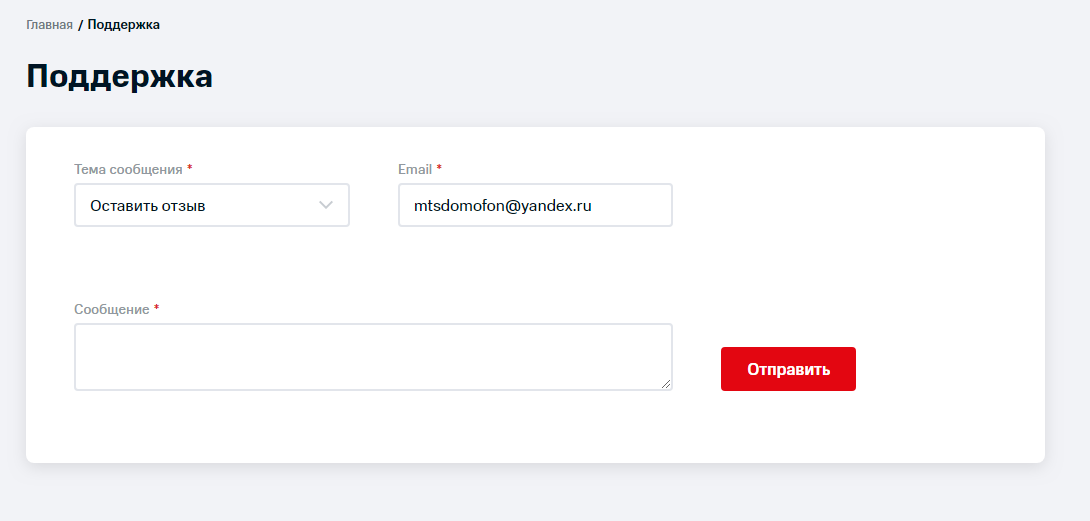 После отправки сообщения, система информирует:После отправки сообщения, система информирует: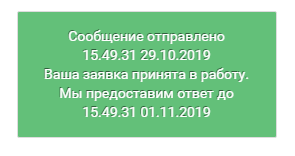 Контакты для оперативной связи по проблемам:Тел. 8-800-250-08-73e-mail domofon@mts.ruКонтакты для оперативной связи по проблемам:Тел. 8-800-250-08-73e-mail domofon@mts.ruКонтакты для оперативной связи по проблемам:Тел. 8-800-250-08-73e-mail domofon@mts.ruКонтакты для оперативной связи по проблемам:Тел. 8-800-250-08-73e-mail domofon@mts.ruКонтакты для оперативной связи по проблемам:Тел. 8-800-250-08-73e-mail domofon@mts.ruКонтакты для оперативной связи по проблемам:Тел. 8-800-250-08-73e-mail domofon@mts.ruКонтакты для оперативной связи по проблемам:Тел. 8-800-250-08-73e-mail domofon@mts.ruКонтакты для оперативной связи по проблемам:Тел. 8-800-250-08-73e-mail domofon@mts.ruКонтакты для оперативной связи по проблемам:Тел. 8-800-250-08-73e-mail domofon@mts.ru